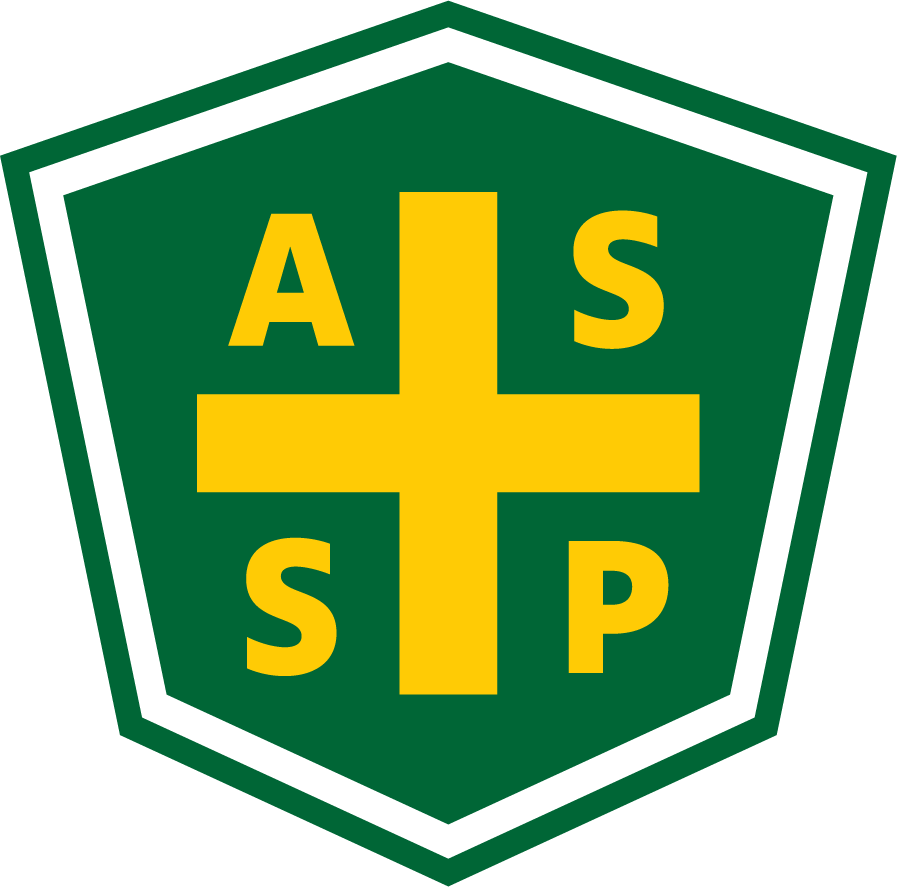 New Mexico Chapter – Albuquerque, New MexicoExecutive Board Committee Meeting MinutesTuesday, February 1, 20225:00 PM-6:00 PMZoom MeetingCall In – (301)715-8592Meeting ID: 857 1550 8311Passcode: 928131Attendance: AL = At Location    TC = Teleconferenced     NP = Not PresentNote: All motions should include exact wording and names of those who moe and second.Call to order: 17:03Meeting Adjourned: 17:48Next Executive Committee Meeting: March 1, 2022Minutes respectfully submitted by Jessica Bolduc, Chapter Secretary, 3/1/2022.	President – Bill WhiteTCQuorum Present?YPresident Elect – Tim RileyTCMembershipNAVice President – Tim StirrupTCFoundationNPTreasurer – Gail MattsonNPLos Alamos SectionNPSecretary – Jessica BolducTCPecos Valley SectionNPDelegate – Marc EvansNPZia SectionNPDelegate – Kelsey FordeTCFour Corners Chapter Visitor - Dashelle RicordTCNewsletter Editor - Andrea Heacock-ReyesTCTopic 1Meeting Minutes - 1/4/2022Bill WhiteReadApproved with changes (Changes made by JTB at time of recommendation)Topic 2Treasurer’s Report Bill WhiteReceived 2/1//2022ReadDiscussion on CD earnings tabled for this monthRoadrunner Food Bank match - LinkedIn postTopic 3Vice President ReportTim StirrupNone this monthTopic 4Unfinished BusinessScience Fair - Multiple halls for social distancing; judging online; safety inspection takes place in person. February 23rd to 26th (deadline Feb. 9 to register students)PDC - Hybrid event; Sandia Casino discussion; restrictions on hybrid event needs? Engage Exhibit for hybrid portion.Survey - gauge interestCheck with Society on dates for Technical meetingsFebruary - Bill Johnson @ Rio Bravo BrewingMarch - Janet Kerley in Santa FeApril - Nordquist - Sandia Internal AuditExecutive meeting online only until further notice.Newsletter - In progressSafety focus each monthCredit Union email change - Jessica to remind GailTim RileyTim RileyBill WhiteBill WhiteAndrea Heacock-ReyesBill WhiteTopic 5New BusinessSewer treatment plant - needs an audit by safety professional - email sent to membershipDashelle Ricord attending meeting - Four Corners Chapter new president looking for networking and Chapter guidanceRecommendations?Working with Colorado Chapter and New Mexico Chapter to work together on meetings and eventsSuper-meetings with Region II?Elections and COMT coming up in JuneCandidates and electionsBill WhiteDashelle RicordBill WhiteTopic 6RoundtableNothing this month.